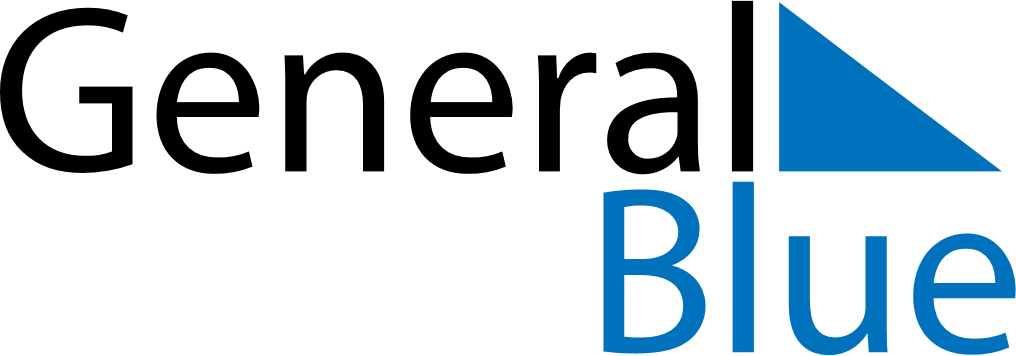 July 2024July 2024July 2024July 2024July 2024July 2024Spetalen, Innlandet, NorwaySpetalen, Innlandet, NorwaySpetalen, Innlandet, NorwaySpetalen, Innlandet, NorwaySpetalen, Innlandet, NorwaySpetalen, Innlandet, NorwaySunday Monday Tuesday Wednesday Thursday Friday Saturday 1 2 3 4 5 6 Sunrise: 3:52 AM Sunset: 10:39 PM Daylight: 18 hours and 46 minutes. Sunrise: 3:54 AM Sunset: 10:38 PM Daylight: 18 hours and 44 minutes. Sunrise: 3:55 AM Sunset: 10:38 PM Daylight: 18 hours and 42 minutes. Sunrise: 3:56 AM Sunset: 10:37 PM Daylight: 18 hours and 40 minutes. Sunrise: 3:57 AM Sunset: 10:36 PM Daylight: 18 hours and 38 minutes. Sunrise: 3:59 AM Sunset: 10:35 PM Daylight: 18 hours and 35 minutes. 7 8 9 10 11 12 13 Sunrise: 4:00 AM Sunset: 10:33 PM Daylight: 18 hours and 33 minutes. Sunrise: 4:02 AM Sunset: 10:32 PM Daylight: 18 hours and 30 minutes. Sunrise: 4:04 AM Sunset: 10:31 PM Daylight: 18 hours and 27 minutes. Sunrise: 4:05 AM Sunset: 10:29 PM Daylight: 18 hours and 24 minutes. Sunrise: 4:07 AM Sunset: 10:28 PM Daylight: 18 hours and 21 minutes. Sunrise: 4:09 AM Sunset: 10:26 PM Daylight: 18 hours and 17 minutes. Sunrise: 4:11 AM Sunset: 10:25 PM Daylight: 18 hours and 14 minutes. 14 15 16 17 18 19 20 Sunrise: 4:12 AM Sunset: 10:23 PM Daylight: 18 hours and 10 minutes. Sunrise: 4:14 AM Sunset: 10:21 PM Daylight: 18 hours and 7 minutes. Sunrise: 4:16 AM Sunset: 10:20 PM Daylight: 18 hours and 3 minutes. Sunrise: 4:18 AM Sunset: 10:18 PM Daylight: 17 hours and 59 minutes. Sunrise: 4:20 AM Sunset: 10:16 PM Daylight: 17 hours and 55 minutes. Sunrise: 4:23 AM Sunset: 10:14 PM Daylight: 17 hours and 51 minutes. Sunrise: 4:25 AM Sunset: 10:12 PM Daylight: 17 hours and 47 minutes. 21 22 23 24 25 26 27 Sunrise: 4:27 AM Sunset: 10:10 PM Daylight: 17 hours and 43 minutes. Sunrise: 4:29 AM Sunset: 10:08 PM Daylight: 17 hours and 38 minutes. Sunrise: 4:31 AM Sunset: 10:06 PM Daylight: 17 hours and 34 minutes. Sunrise: 4:33 AM Sunset: 10:03 PM Daylight: 17 hours and 30 minutes. Sunrise: 4:36 AM Sunset: 10:01 PM Daylight: 17 hours and 25 minutes. Sunrise: 4:38 AM Sunset: 9:59 PM Daylight: 17 hours and 20 minutes. Sunrise: 4:40 AM Sunset: 9:57 PM Daylight: 17 hours and 16 minutes. 28 29 30 31 Sunrise: 4:43 AM Sunset: 9:54 PM Daylight: 17 hours and 11 minutes. Sunrise: 4:45 AM Sunset: 9:52 PM Daylight: 17 hours and 6 minutes. Sunrise: 4:47 AM Sunset: 9:49 PM Daylight: 17 hours and 2 minutes. Sunrise: 4:50 AM Sunset: 9:47 PM Daylight: 16 hours and 57 minutes. 